ПРОДИНТЕР 2017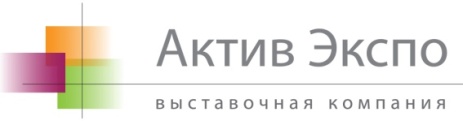 Многопрофильная выставкаВыставка будет действовать 29 - 30 ноября 2017 г.  Участники выставки  – компании, предприятия,  организации   из Чеченской Республики, республик Северного Кавказа  и   других  регионов  России.  Место проведения	выставки:г. Грозный, ул. Маяковского, 9а, Торговый Центр «PLAZA»Основные тематические направления выставки:Оборудование и услуги для розничной торговли и общественного питанияОборудование и  услуги для пищевого производстваОборудование и услуги для непищевого сегмента розничной торговлиОборудование и услуги для сферы обслуживания и гостиничного бизнесаИнгредиенты для общественного питания и пищевого производстваХранение и обработка сельскохозяйственной продукцииПродукты питания и напиткиОтдельная экспозиция халяльной продукции – «Халяль Экспо»                                                                    Деловая  программаВремя29 ноября30 ноября10.00 -11.00 Регистрация участников и посетителейРегистрация  посетителей11.00-11.30Официальное открытие выставки ПРОДИНТЕР- 2017Презентации продукции, услуг, технологий компаний – участников на выставочных стендах.11.30- 13.00Презентации продукции, услуг, технологий компаний – участников на  выставочных стендах.в Конференц –зале Тематическая конференция_3:Эффективные  технологии и услуги  в сфере пищевой индустрии  и общественного питания Обсуждение новейших  технологий и успешных  проектов.     Презентации компаний - участников.Кредитование, лизинг, страхование.13.00-14.00Фуршет для участников выставкиФуршет для участников выставки14.00-17.00в Конференц –зале Тематическая конференция_1:Состояние и перспективы  развития пищевой индустрии  и торговли Чеченской РеспубликиОбщий обзор индустрии, основные направления и приоритеты развитияТематическая конференция_2:Эффективные  технологии и услуги  в сфере пищевой индустрии и общественного питания Обсуждение новейших  технологий и успешных  проектов.     Презентации компаний - участников.В Конференц –зале «Круглый стол»: Перспективы работы на рынке Чеченской Республики, возможности для развития   бизнеса.Чеченская Республика – один из   привлекательных российских регионов для ведения  бизнеса.Успешный опыт реализации проектов в сфере пищевой индустрии, торговли и общественного питания в Чеченской  Республике и регионах РФ.         18.00-20.00Обзорная экскурсия по Грозному для участников и гостей «ПРОДИНТЕР - 2017»19.00- 23.00 Банкет для участников выставки. Вручение дипломов участникам     выставки «ПРОДИНТЕР 2017».           